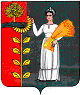 Администрация сельского поселения Новочеркутинский сельсовет Добринского муниципального района Липецкой областиРоссийской ФедерацииПОСТАНОВЛЕНИЕ18.04.2018                                   с. Новочеркутино                            № 26О Порядке предоставления единовременнойматериальной помощи гражданам,находящимся в трудной жизненнойситуации из средств резервного фондаадминистрации сельского поселения Новочеркутинский сельсовет Добринскогомуниципального районаВ соответствии со статьей 81 Бюджетного кодекса Российской Федерации, Федеральным законом от 06.10.2003 № 131-ФЗ "Об общих принципах организации местного самоуправления в Российской Федерации", Положением о порядке расходования средств резервного фонда администрации сельского поселения Новочеркутинский сельсовет Добринского муниципального района, утвержденным постановлением администрации сельского поселения Новочеркутинский сельсовет Добринского муниципального района от 17.03.2018г. №19, руководствуясь Уставом сельского поселения Новочеркутинский сельсовет, администрация сельского поселения Новочеркутинский сельсоветПОСТАНОВЛЯЕТ:1. Утвердить Порядок предоставления единовременной материальной помощи гражданам, находящимся в трудной жизненной ситуации, из средств резервного фонда администрации сельского поселения Новочеркутинский сельсовет Добринского муниципального района (прилагается).2. Главе администрации сельского поселения  обеспечить финансирование выделяемой единовременной материальной помощи из резервного фонда администрации Добринского муниципального района в соответствии с протоколами комиссии.3. Контроль за исполнением настоящего постановления возложить главу администрации сельского поселения.Глава администрации                                             И.С.ПытинУтвержденпостановлениемадминистрациисельского поселенияНовочеркутинский сельсовет№26 от 18.04.2018г.Порядокпредоставления единовременной материальной помощи гражданам, находящимся в трудной жизненной ситуации, из средств резервного фонда администрации сельского поселения Новочеркутинский сельсовет Добринского муниципального района1. Настоящий Порядок определяет целевое назначение, критерии и механизм распределения средств, выделяемых из резервного фонда администрации сельского поселения Новочеркутинский сельсовет Добринского муниципального района в целях предоставления единовременной материальной помощи гражданам, зарегистрированным на территории Добринского района, находящимся в трудной жизненной ситуации.2. Настоящий Порядок разработан в соответствии с Положением о порядке расходования средств резервного фонда администрации сельского поселения Новочеркутинский сельсовет Добринского муниципального района, утвержденным постановлением администрации сельского поселения Новочеркутинский сельсовет Добринского муниципального района от 17.03.2018г. № 193. Единовременная материальная помощь предоставляется:1) в случае имущественных потерь, причиненных стихийными бедствиями, катастрофами, пожарами и другими ситуациями чрезвычайного характера в размере до десяти тысяч рублей на семью;2) в случае возникновения трудной жизненной ситуации, объективно нарушающей его деятельность (инвалидность, болезнь, сиротство, малообеспеченность и иное), которую он не может преодолеть самостоятельно, - в размере до десяти тысяч рублей.В исключительных случаях, если потребность в материальной помощи превышает десять тысяч рублей, то комиссия принимает решение индивидуально исходя из конкретных объективных обстоятельств.3.1. В случае поступления на счет бюджета сельского поселения добровольных пожертвований от физических и юридических лиц в связи с ситуациями чрезвычайного характера, произошедшими на территории сельского поселения Новочеркутинский сельсовет Добринского муниципального района, единовременная материальная помощь оказывается в пределах фактически поступивших средств каждому члену семьи в следующих размерах:- в связи с потерей и порчей имущества - в размере до десяти тысяч рублей.4. Гражданин или его законный представитель для рассмотрения вопроса о предоставлении единовременной материальной помощи представляет в администрацию сельского поселения Новочеркутинский сельсовет Добринского муниципального района заявление в письменной форме с указанием фамилии, имени, отчества, адреса места жительства, номера телефона, с приложением копии паспорта. При обращении граждан за предоставлением единовременной материальной помощи в комиссию по рассмотрению заявления граждан дополнительно предоставляются: - справка с места жительства о составе семьи;- акт материально-бытового обследования с заключением администрации сельского поселения;- копия документа о праве собственности на жилое помещение;копия направления органов здравоохранения на лечение;- справка Министерства здравоохранения и социального развития Российской Федерации, подтверждающая инвалидность;- справка о доходах гражданина и членов семьи за три месяца, предшествующих месяцу обращения за единовременной материальной помощью;в случае обращения граждан по погашению задолженности за услуги ЖКХ - документы, подтверждающие ее наличие;- иные документы.5. Заявление гражданина, находящегося в трудной жизненной ситуации, о предоставлении единовременной материальной помощи рассматривается на заседании комиссии, образованной распоряжением администрации сельского поселения Новочеркутинский сельсовет Добринского муниципального района.6. Комиссия по рассмотрению заявлений граждан, находящихся в трудной жизненной ситуации, об оказании единовременной материальной помощи за счет средств резервного фонда администрации сельского поселения Новочеркутинский сельсовет Добринского муниципального района (далее - комиссия) является коллегиальным совещательным органом администрации сельского поселения Новочеркутинский сельсовет Добринского муниципального района.7. Руководство работой комиссии осуществляет ее председатель, в отсутствие председателя руководство комиссией осуществляет его заместитель.8. Организационное обеспечение деятельности комиссии осуществляет специалист 1 разряда администрации сельского поселения, который готовит пакет документов, подтверждающих нуждаемость гражданина в оказании единовременной материальной помощи, и вносит предложения об оказании материальной помощи за счет средств резервного фонда.9. Заседания комиссии проводятся по мере необходимости. Заседания комиссии правомочны, если на них присутствует не менее 2/3 от установленного числа ее членов. Решение комиссии принимается большинством голосов путем открытого голосования. В случае равенства голосов при голосовании голос председателя является решающим.10. Решение комиссии оформляется протоколом за подписью всех членов комиссии. Протоколы хранятся у секретаря комиссии в течение срока, установленного номенклатурой дел администрации сельского поселения Новочеркутинский сельсовет Добринского муниципального района.11. При рассмотрении отнесенных к ее ведению вопросов комиссия вправе:- обращаться в уполномоченные органы с запросом о проверке достоверности представленных заявителем документов;- получать в установленном порядке от органов местного самоуправления Добринского муниципального района, физических лиц, юридических лиц и индивидуальных предпринимателей информацию, необходимую для разрешения поставленных вопросов;- запрашивать у заявителя дополнительные документы, заслушивать его объяснения для решения вопроса по существу обращения.12. Протокол комиссии является основанием для принятия постановления администрации сельского поселения Новочеркутинский сельсовет Добринского муниципального района о предоставлении единовременной материальной помощи. 13. Решение о предоставлении единовременной материальной помощи или об отказе в ее предоставлении принимается в течение 30 календарных дней со дня получения документов, указанных в пункте 4 настоящего Порядка, о чем в течение 5 рабочих дней письменно сообщается заявителю.14. Единовременная материальная помощь предоставляется в течение календарного года один раз. Единовременная материальная помощь в случаях, установленных подпунктом 1 пункта 3 настоящего Порядка, предоставляется при возникновении повторной ситуации не более двух раз в течение календарного года, в размерах, предусмотренных подпунктом 1 пункта 3 настоящего Порядка или пунктом 3.1, в зависимости от наличия (отсутствия) поступлений средств добровольных пожертвований.15. Единовременная материальная помощь перечисляется администрацией сельского поселения Новочеркутинский сельсовет Добринского муниципального района в течение 10 рабочих дней со дня принятия постановления о ее предоставлении в соответствии с обращением заявителя в организации и учреждения в части оплаты:- заложенности за услуги ЖКХ;- приобретения товаров, выполнения работ и оказания услуг (договор, счет, накладная, акт выполненных работ и др.);В отдельных случаях по решении комиссии на лицевой счет гражданина в кредитной организации о перечислении.16. Основаниями для отказа в единовременной материальной помощи являются:- непредставление документов, установленных пунктом 4 настоящего Порядка;- представление гражданином документов, содержащих недостоверные сведения;- неподтверждение факта нахождения заявителя в трудной жизненной ситуации.